1 вариант
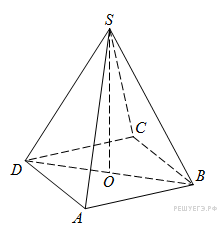 1). В правильной четырехугольной пирамиде  точка  – центр основания,  – вершина, , . Найдите боковое ребро .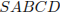 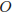 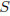 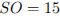 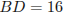 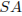 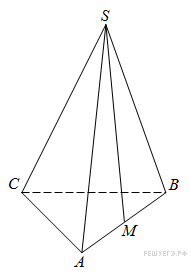 2). В правильной треугольной пирамиде  точка  – середина ребра ,  – вершина. Известно, что =3, а площадь боковой поверхности пирамиды равна 45. Найдите длину отрезка .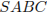 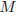 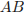 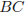 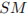 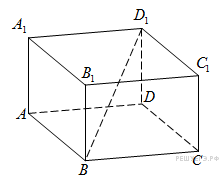 3). В прямоугольном параллелепипеде  известно, что    Найдите длину ребра .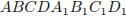 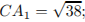 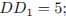 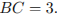 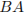 4). Катет, противолежащий углу 600 прямоугольного треугольника АВС, равен 3. Решите треугольник.2 вариант1). В правильной четырехугольной пирамиде  точка  – центр основания,  – вершина,   Найдите длину отрезка .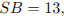 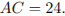 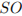 2). В правильной треугольной пирамиде SABC точка L — середина ребраAC, S — вершина. Известно, что BC = 6, а SL = 5. Найдите площадь боковой поверхности пирамиды.3). В прямоугольном параллелепипеде  известно, что  Найдите длину ребра .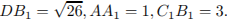 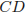 4). Площадь равностороннего треугольника равна . Найдите высоту этого треугольника.3 вариант1). В правильной четырехугольной пирамиде  точка  — центр основания,  — вершина, , . Найдите длину отрезка .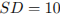 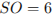 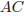 2). В правильной треугольной пирамиде    – середина ребра ,   – вершина. Известно, что =4, а площадь боковой поверхности пирамиды равна 54. Найдите длину ребра 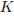 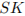 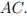 3). В прямоугольном параллелепипеде  известно, что    Найдите длину ребра .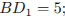 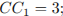 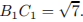 4). Площадь правильного шестиугольника равна . Найдите большую диагональ этого шестиугольника.